１　◆年表チェック>>>　次の地図・写真を見て，①～⑨にあてはまる語句を下の語群から選び，書きなさい。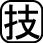 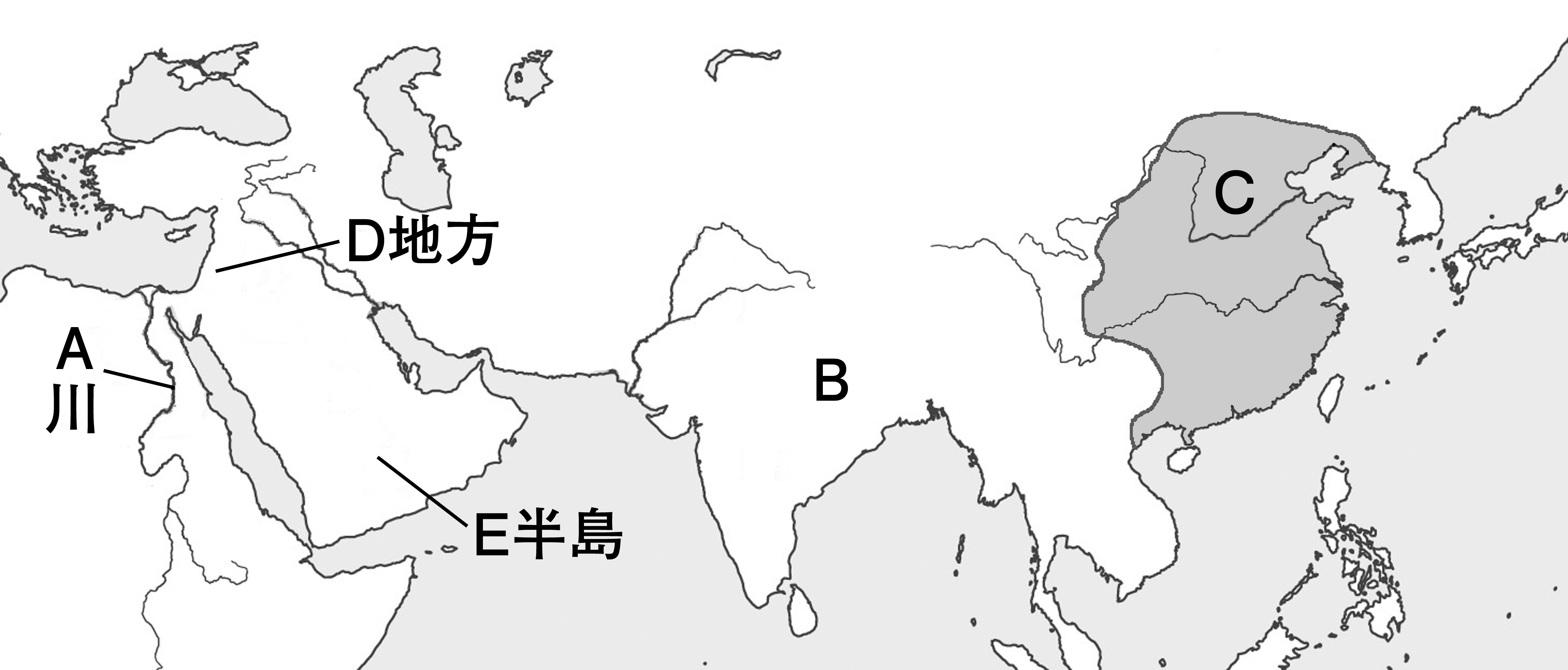 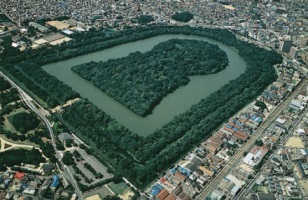 ①（　　　　　　　）②（　　　　　　　）③（　　　　　　　）④（　　　　　　　）⑤（　　　　　　　）⑥（　　　　　　　）⑦（　　　　　　　）⑧（　　　　　　　）⑨（　　　　　　　）【語群】２　◆資料チェック>>>　資料を見て，問いに答えなさい。　A　　　　　　　　　　　B　　　　　　　　　　　　　　C　　　　　　　　　　　　　　　　　　　　　D　　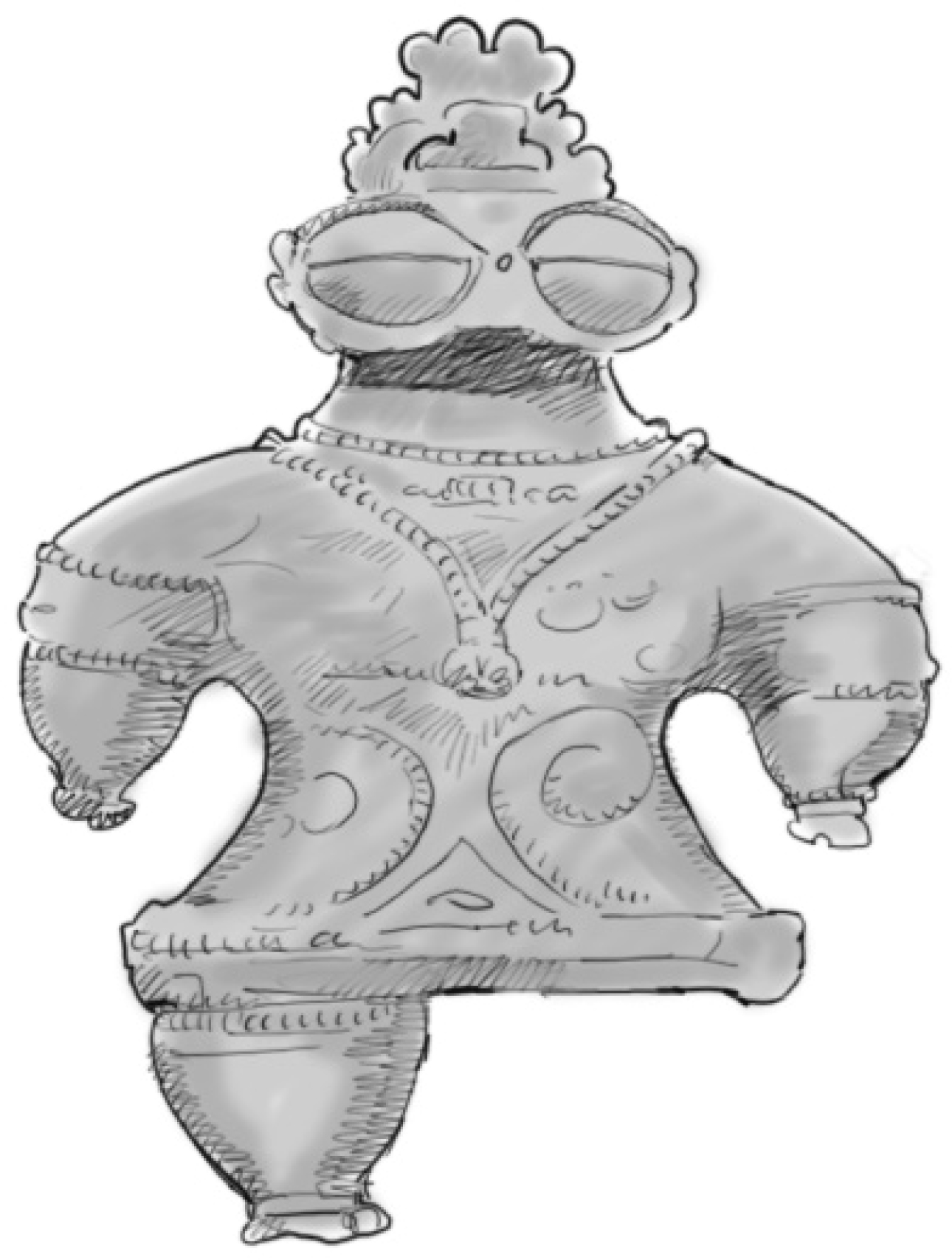 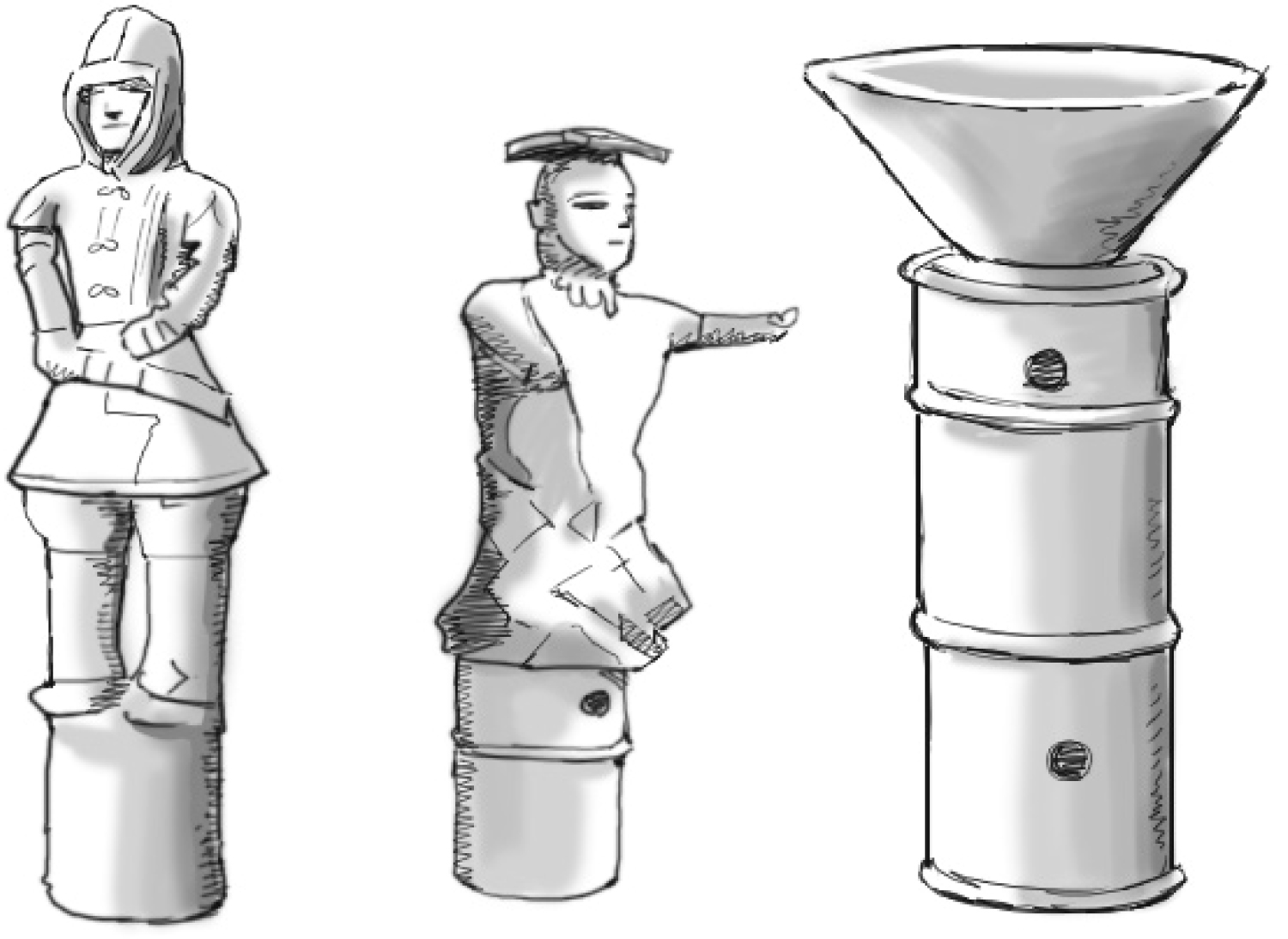 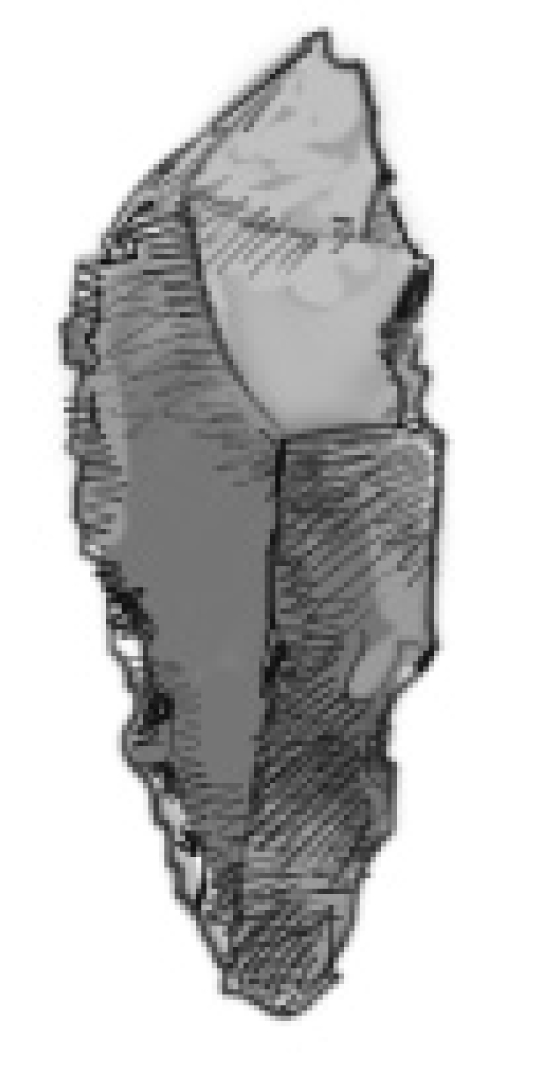 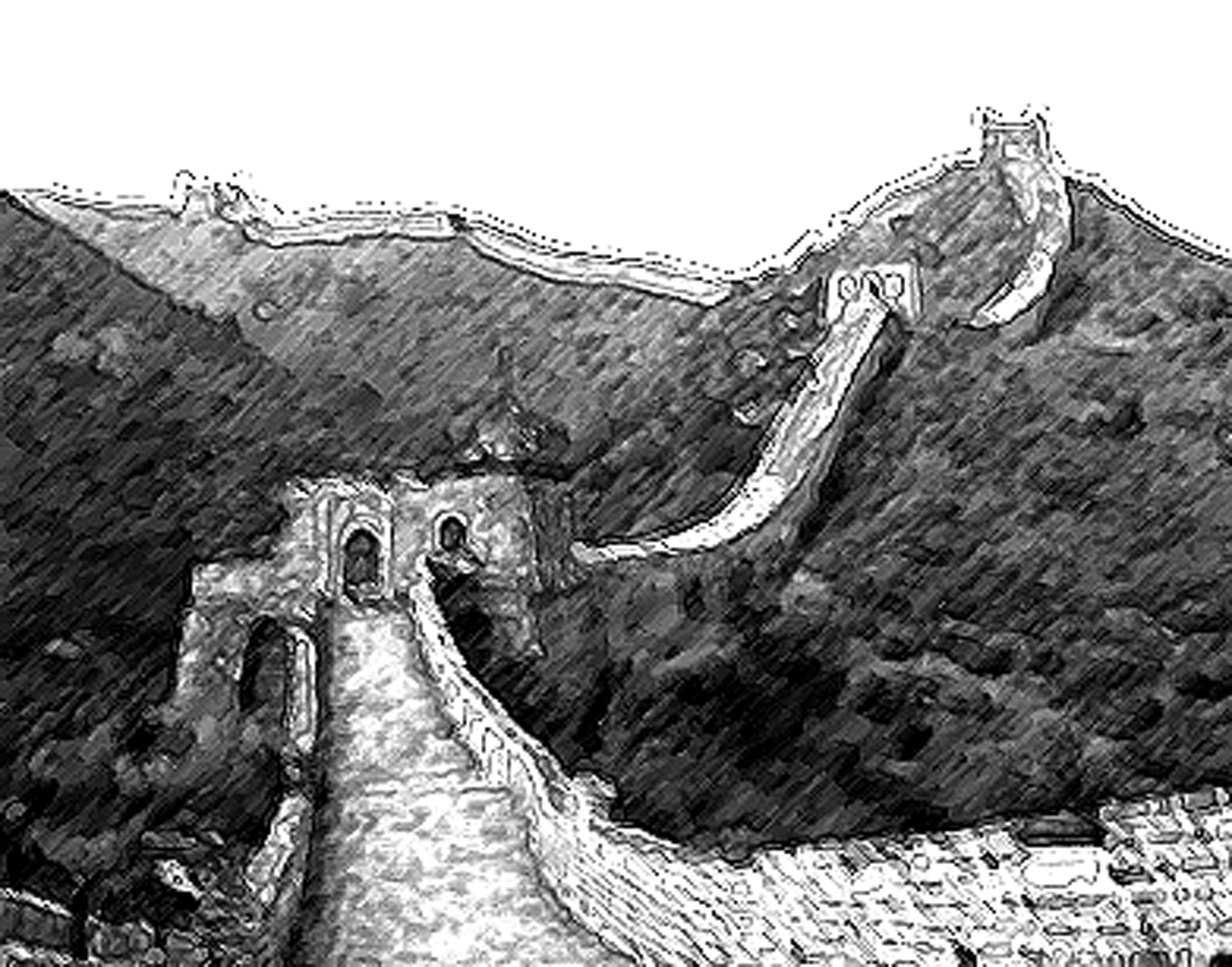 ⑴　石を打ち欠いてつくったAのようなを何といいますか。	（　　　　　　　　　　　　　　　　　　　）⑵　などをってつくられたと考えられるBの土人形を何といいますか。	（　　　　　　　　　　　　　　　　　　　）⑶　の時代にを防ぐためにつくられたCの建造物を何といいますか。	（　　　　　　　　　　　　　　　　　　　）⑷　古墳の上や周りに置かれたDの土製品を何といいますか。	（　　　　　　　　　　　　　　　　　　　）３　◆重要語句チェック>>>　次の問いに答えなさい。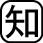 ⑴　をB.C.と表すように，紀元後はどのようにあらわしますか。アルファベットで書きなさい。（　　　　　　　　　　　　）⑵　中国にならって，7世紀の半ばに日本で最初に使われるようになったを書きなさい。（　　　　　　　　　　　　）⑶　時代のうち，土器や石器を使用し，やが行われるようになった時代を何といいますか。（　　　　　　　　　　　　）⑷　縄文時代の人々が，貝や食べ物の残りかすなどを捨てた跡で，当時の人々の生活を知ることができるを何といいますか。	（　　　　　　　　　　　　　　　　　　）⑸　3世紀の日本のようすを知ることができる，のなどについて記述された歴史書を何といいますか。（　　　　　　　　　　　　）